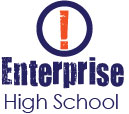 www.//enterprisehs.orgLegal Public NoticeSchool BoardNotice is hereby given that onTuesday,  March 24th 2015 at 5:15 pm Enterprise High School will hold a Public Board Meeting atEnterprise High School located at 2461 McMullen Booth Road Clearwater, FL  33759The purpose of this meeting is to consider various administrative matters, finance committee matters and address any general business that may properly come before the Board of Directors.